Капитан Козлов.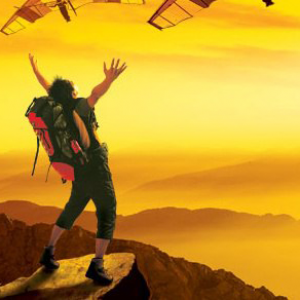 Познавательные путешествияНе путешествуйте просто так. Познавайте!http://captain-kozlov.ru/Если Вы собираетесь посетить Нерехту, то эта информация для Вас!А Вы знали, что... ?Нерехта по праву входит в так называемое Малое «Золотое кольцо России»Туристы приезжают сюда, чтобы посмотреть на старинные храмы, побывать в монастыре, основанном учеником Сергия Радонежского, ПахомиемВозраст многих здешних домов превышает 200 летНерехта упоминается в летописях начала 13 векаБлагодаря своим старинным храмам, Нерехта известна не только в России, но и за её пределами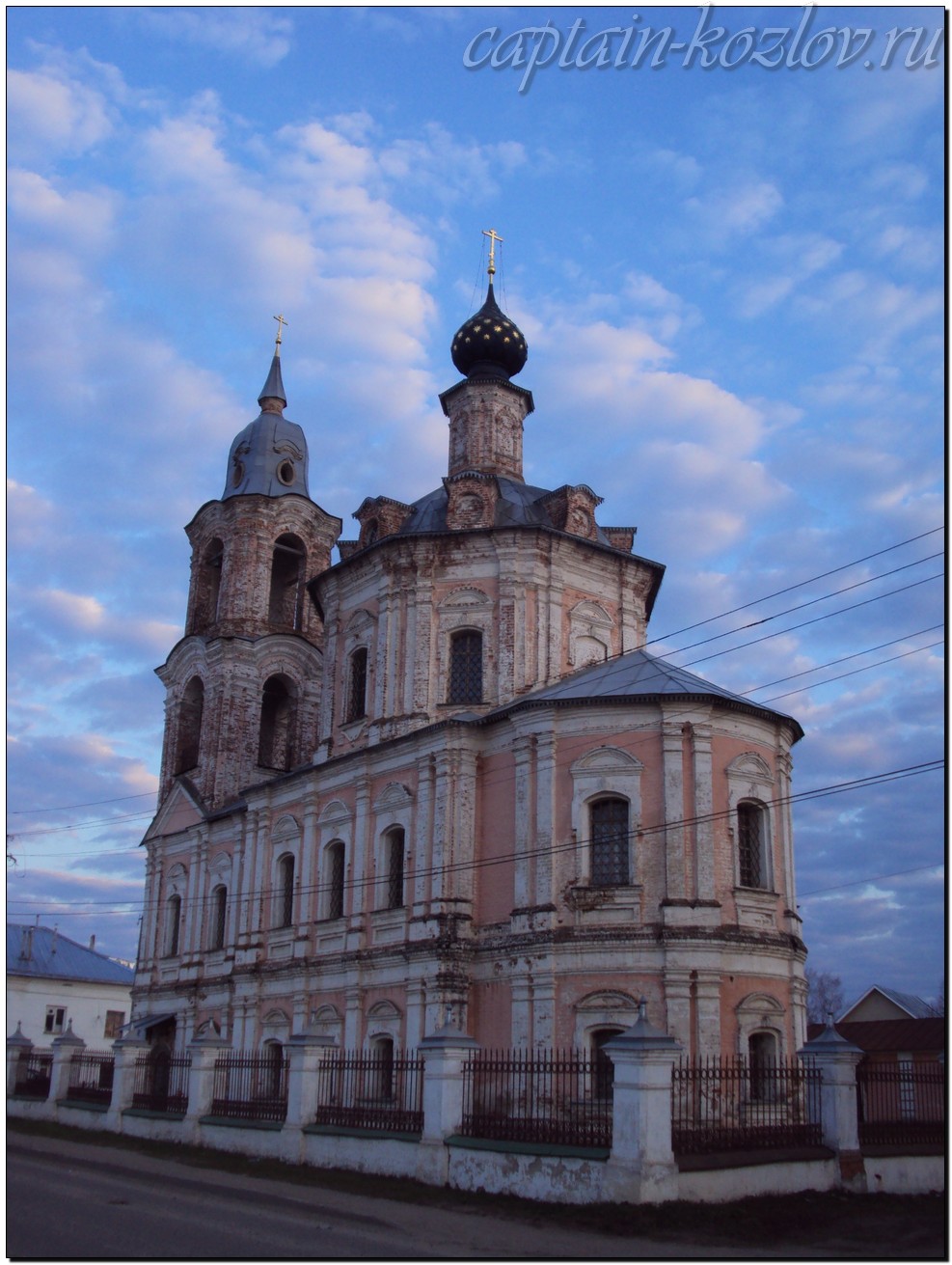 Что непременно стоит посетить в городе Нерехта?Сувениры из Нерехты :Помимо впечатлений и множества фотографий из Нерехты стоит привезти куклы, которые изготавливают местные мастера. И, в первую очередь, это куклы-обереги, выполненные по старинным традициям. Раньше такие имелись в каждом доме. Они защищали хозяев от сглаза и злых духов, отводили прочь болезни, предотвращали падёж скота.А ещё в Нерехте можно приобрести замечательную льняную одежду. Со льном здесь тоже работали испокон веков: от посадки семян в землю и до тканья. Льняная одежда не только нарядная, она очень приятна в носке. Так что рубашки и сарафаны, скатерти и полотенца тут можно выбрать в соответствии со своим вкусом.Деревянные сувениры с ручной росписью. Лавровская фабрика художественной росписиКниги автора из серии "Путешествия. Козлов"Instagram: captain_kozlov.ru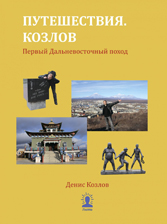 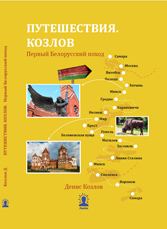 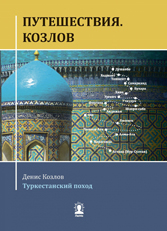 Первый Дальневосточный походКупить книгуПервый Белорусский походКупить книгуТуркестанский походКупить книгу